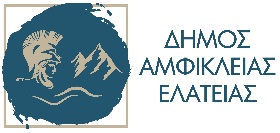 ΕΓΓΡΑΦΕΣ ΣΤΟΥΣ ΠΑΙΔΙΚΟΥΣ ΣΤΑΘΜΟΥΣ ΤΟΥ ΔΗΜΟΥ ΑΜΦΙΚΛΕΙΑΣ-ΕΛΑΤΕΙΑΣ ΓΙΑ ΤΟ ΕΤΟΣ 2023-2024.ΑΝΑΚΟΙΝΩΣΗΟι αιτήσεις για τις εγγραφές των παιδιών στους Παιδικούς Σταθμούς του Δήμου Αμφίκλειας-Ελάτειας  θα γίνονται ηλεκτρονικά από τις 15 Μαΐου 2023 ημέρα Δευτέρα και θα λήξουν στις 02 Ιουνίου 2023 ημέρα Παρασκευή  .Τα έντυπα της αίτησης , της κάρτας γιατρού και της υπεύθυνης δήλωσης συνοδού θα τα βρείτε στην ιστοσελίδα του Δήμου Αμφίκλειας –Ελάτειας(http://www.dimos-amfiklias-elatias.gr).Εκεί μπορείτε να συμπληρώσετε την φόρμα της αίτησης και να την αποστείλετε πατώντας αποστολή.   Στις αιτήσεις θα πρέπει να αναγράφονται ευκρινώς τα τηλέφωνα επικοινωνίας. Η  κατάθεση των δικαιολογητικών που απαιτούνται για την εγγραφή των παιδιών, θα πραγματοποιηθεί σε κλειστό φάκελο, στην αρχή της σχολικής χρονιάς ,στις υπεύθυνες για κάθε παιδικό σταθμό παιδαγωγούς.● Δικαίωμα εγγραφής στους Παιδικούς Σταθμούς έχουν τα παιδιά που έχουν συμπληρώσει τα 2 μιση έτη της ηλικίας τους τον Σεπτέμβριο του 2023, γεννημένα από 01/01/2020 έως και τον Φεβρουάριο του 2021.● Τα παιδιά που κλείνουν τα 2 μιση έτη ηλικίας στην διάρκεια του σχολικού έτους 2023-2024 μπορούν να συμμετέχουν στο πρόγραμμα «Προώθηση και υποστήριξη παιδιών για την ένταξή τους στην προσχολική εκπαίδευση, καθώς και για τη πρόσβαση παιδιών σχολικής ηλικίας, εφήβων και ατόμων µε αναπηρία, σε υπηρεσίες δηµιουργικής απασχόλησης» της Ε.Ε.Τ.Α.Α. το οποίο θα αναρτηθεί τους καλοκαιρινούς μήνες   και  θα κάνουν εγγραφή στην δομή που ενδιαφέρονται όταν συμπληρώσουν την ηλικία και εφόσον η δυναμικότητα των παιδικών το επιτρέπει.Δικαιολογητικά εγγραφής: 1.  Αίτηση εισαγωγής συμπληρωμένη από τους γονείς του παιδιού.     2.    Πιστοποιητικό οικογενειακής κατάστασης  .       3. Ατομική κάρτα υγείας του παιδιού συμπληρωμένη από   παιδίατρο,   συνοδευόμενη από φωτοτυπία εμβολίων.4. Δήλωση παραλαβής παιδιού.      	      5. Για τους αλλοδαπούς ,εκτός των προηγούμενων δικαιολογητικών  χρειάζονται και τα νόμιμα έγγραφα παραμονής τους στην Ελλάδα μεταφρασμένα από επίσημη αρχή.      Για  την  επανεγγραφή  χρειάζονται όλα τα  παραπάνω δικαιολογητικά εκτός του πιστοποιητικού οικογενειακής κατάστασης.  Για οποιαδήποτε πληροφορία οι γονείς θα ενημερώνονται με ανακοινώσεις στην ιστοσελίδα του Δήμου καθώς και στα τηλέφωνα.:ΠΑΙΔΙΚΟΣ ΣΤΑΘΜΟΣ ΑΜΦΙΚΛΕΙΑΣ: 22340 22421 /22343 50516ΠΑΙΔΙΚΟΣ ΣΤΑΘΜΟΣ Κ.ΤΙΘΟΡΕΑΣ:   22340 49786 /22343 50530ΠΑΙΔΙΚΟΣ ΣΤΑΘΜΟΣ ΕΛΑΤΕΙΑΣ:       22340 31360 /22343 50527Η Προϊσταμένη  του αυτοτελούς τμήματοςΚοινωνικής Προστασίας, Παιδείας και Πολιτισμούτου Δήμου Αμφίκλειας - Ελάτειας  Κων/να   Χριστοδούλου